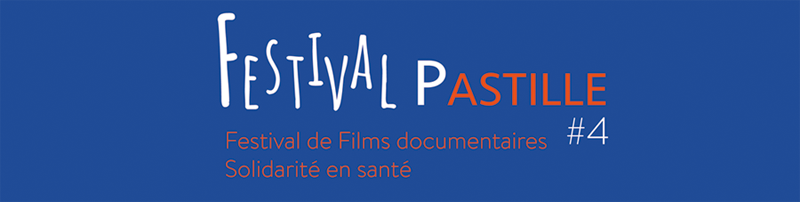 IMPRESSIONSJURY PASTILLE 2020IMPRESSIONSJURY PASTILLE 2020IMPRESSIONSJURY PASTILLE 2020FILM :                            FILM :                            FILM :                            FILM :                            FILM :                            FILM :                            FILM :                            FILM :                            FILM :                            FILM :                            FILM :                            LE FOND : le propos du filmLE FOND : le propos du filmLE FOND : le propos du filmLE FOND : le propos du filmLE FOND : le propos du filmLE FOND : le propos du filmLE FOND : le propos du filmLE FOND : le propos du filmLE FOND : le propos du filmLE FOND : le propos du filmLE FOND : le propos du filmPointsPointsPointsPointsVotre avis  1 : insuffisant
2  : correct 
3  : très bon  1 : insuffisant
2  : correct 
3  : très bon  1 : insuffisant
2  : correct 
3  : très bon  1 : insuffisant
2  : correct 
3  : très bon Votre avis 1Qualité des informationsLe film vous semble-t-il exposer une réalité suffisamment documentée ?  Le film vous semble-t-il exposer une réalité suffisamment documentée ?  Le film vous semble-t-il exposer une réalité suffisamment documentée ?  Le film vous semble-t-il exposer une réalité suffisamment documentée ?  12233Accessibilité du film     Le film vous parait-il accessible au grand public (pas trop de technicité) ?      Le film vous parait-il accessible au grand public (pas trop de technicité) ?      Le film vous parait-il accessible au grand public (pas trop de technicité) ?      Le film vous parait-il accessible au grand public (pas trop de technicité) ? 12234Actualité du sujetLe film traite-t-il d'un sujet de société important et d'actualité pour vous ? Le film traite-t-il d'un sujet de société important et d'actualité pour vous ? Le film traite-t-il d'un sujet de société important et d'actualité pour vous ? Le film traite-t-il d'un sujet de société important et d'actualité pour vous ? 12235Capacité d'interpellationLe film vous a-t-il fait évoluer sur le sujet traité ?Le film vous a-t-il fait évoluer sur le sujet traité ?Le film vous a-t-il fait évoluer sur le sujet traité ?Le film vous a-t-il fait évoluer sur le sujet traité ?12236Un sujet de débatLe film est-il un bon support pour des débats et discussions ?Le film est-il un bon support pour des débats et discussions ?Le film est-il un bon support pour des débats et discussions ?Le film est-il un bon support pour des débats et discussions ?1223LA FORME : l'esthétique et le montage du filmLA FORME : l'esthétique et le montage du filmLA FORME : l'esthétique et le montage du filmLA FORME : l'esthétique et le montage du filmLA FORME : l'esthétique et le montage du filmLA FORME : l'esthétique et le montage du filmLA FORME : l'esthétique et le montage du filmLA FORME : l'esthétique et le montage du filmLA FORME : l'esthétique et le montage du filmLA FORME : l'esthétique et le montage du filmLA FORME : l'esthétique et le montage du filmPointsPointsPointsPointsVotre avis 1 : insuffisant
2  : correct 
3  : très bon1 : insuffisant
2  : correct 
3  : très bon1 : insuffisant
2  : correct 
3  : très bon1 : insuffisant
2  : correct 
3  : très bonVotre avis 7Le sonLe travail du son (voix off, musique, dialogues) est-il une force de ce film ? Le travail du son (voix off, musique, dialogues) est-il une force de ce film ? Le travail du son (voix off, musique, dialogues) est-il une force de ce film ? Le travail du son (voix off, musique, dialogues) est-il une force de ce film ? 12338Le montageLe rythme du montage vous a-t-il maintenu captivé tout au long du film ?Le rythme du montage vous a-t-il maintenu captivé tout au long du film ?Le rythme du montage vous a-t-il maintenu captivé tout au long du film ?Le rythme du montage vous a-t-il maintenu captivé tout au long du film ?12339La duréeLa durée du film vous a-t-elle semblée adaptée au sujet traité ? La durée du film vous a-t-elle semblée adaptée au sujet traité ? La durée du film vous a-t-elle semblée adaptée au sujet traité ? La durée du film vous a-t-elle semblée adaptée au sujet traité ? 123310L'esthétiqueLes images présentent-t-elles une qualité esthétique à laquelle vous avez été sensible ?Les images présentent-t-elles une qualité esthétique à laquelle vous avez été sensible ?Les images présentent-t-elles une qualité esthétique à laquelle vous avez été sensible ?Les images présentent-t-elles une qualité esthétique à laquelle vous avez été sensible ?1233